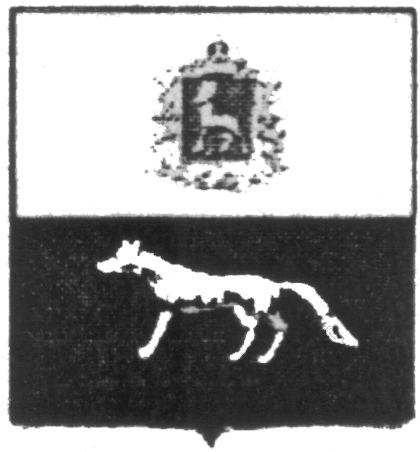 П О С Т А Н О В Л Е Н И Е          от 06.05.2016г.  № 21О внесении изменений в Приложение к постановлению администрации сельского поселения Кармало-Аделяково муниципального района Сергиевский № 41 от 30.12.2015 года «Об утверждении муниципальной программы «Защита населения и территории от чрезвычайных ситуаций природного и техногенного характера, обеспечение пожарной безопасности и создание условий для деятельности народной дружины на территории сельского поселения Кармало-Аделяково муниципального района Сергиевский» на 2016-2018гг.В соответствии с Федеральным законом от 06.10.2003 № 131-ФЗ «Об общих принципах организации местного самоуправления в Российской Федерации» и Уставом сельского поселения Кармало-Аделяково, в целях уточнения объемов финансирования проводимых программных мероприятий, Администрация сельского поселения Кармало-Аделяково муниципального района Сергиевский  ПОСТАНОВЛЯЕТ:        1.Внести изменения в Приложение к постановлению Администрации сельского поселения Кармало-Аделяково муниципального района Сергиевский № 41 от 30.12.2015 года  «Об утверждении муниципальной программы «Защита населения и территории от чрезвычайных ситуаций природного и техногенного характера, обеспечение пожарной безопасности и создание условий для деятельности народной дружины на территории сельского поселения Кармало-Аделяково муниципального района Сергиевский» на 2016-2018гг. (далее - Программа) следующего содержания:       1.1. В Паспорте Программы позицию «Объем и источники финансирования Программы» изложить в следующей редакции:         Прогнозируемые общие затраты на реализацию мероприятий программы составляют 199,82100 тыс.рублейв том числе по годам:2016 год – 199,82100 тыс.рублей  2017 год - 0,00  (прогноз)2018 год – 0,00  (прогноз)       1.2. Раздел 4 Программы «Срок реализации Программы и источники финансирования» изложить в следующей редакции:       Общий объем финансирования на реализацию Программы составляет 199,82100 тыс. рублей, в том числе по годам: 	- на 2016 год – 199,82100 тыс. рублей;	- на 2017 год – 0,00 тыс. рублей;	- на 2018 год – 0,00 тыс. рублей       1.3. Раздел 5 Программы «Перечень программных мероприятий» изложить в следующей редакции:       2.Опубликовать настоящее Постановление в газете «Сергиевский вестник».       3.Настоящее Постановление вступает в силу со дня его официального опубликования.Глава сельского поселения Кармало-Аделяково муниципального района Сергиевский                                             Карягин О.М.Наименование мероприятийСельское поселение Кармало-АделяковоСельское поселение Кармало-АделяковоСельское поселение Кармало-АделяковоНаименование мероприятийЗатраты на 2016 год, тыс.рублейЗатраты на 2017 год, тыс.рублейЗатраты на 2018 год, тыс.рублейМероприятия в области гражданской обороны, предупреждения и ликвидации чрезвычайных ситуаций природного и техногенного характера, обеспечение пожарной безопасности29,500000,000,00Мероприятия по отлову безнадзорных животных на территории сельского поселения3,500000,000,00Создание муниципальной пожарной охраны в сельском поселении 166,82100ИТОГО199,821000,000,00